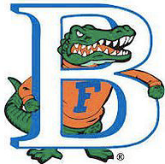 University of Florida Block and Bridle ClubGeneral Body Meeting February 19, 2019Reports President BTU work day – tentative April 13th and 14th Boots on the Hill – March 13th and 14th Need more members to sign up Important, need as many people as possible to comeSign-up sheet attached Work with legislature and cattlemen, unique experience, get your voice about issues that affect you every dayContact any of the officers for more info If you cannot attend, need to know by March 11th or penalty Karaoke social Thursday?Roping first, then karaokeVice president TreasurerSecretary New members please complete the New Member apps and pay your dues. Not getting listserv emails, please let Layni know ASAPReporterChairsMerchandiseT-Shirts designed by Sydney T-shirts will be sold at Ropin’ Keep an eye out on FB and App for jacket ordersRodeo Team New proposal Emily moves to turn Rodeo Team to Rodeo Committee Tori seconds Motion passes Industry reps Julia: EquineDavid: MeatsAshley: Dairy Food Committee Need people to help out, doesn’t have to be every time, can be every once in a while Four volunteers Old Business Boots on the HillPlease continue signing up. Ropin’Please continue asking for sponsorships, items for the silent auctions, and vendors. Sign-up sheet for shifts is being madeIf you want to work with cattle, need to be at roping nightsWork day is tentatively scheduled for Saturday, March 23rd Week of:Thursday, we will run our steers through Friday, we run all the steers throughIf you want to work cattle, YOU NEED TO BE THERE THURS AND FRISaturday is a long, but rewarding daySunday is our tear down and clean-up day, PLEASE help outEvery job is important, please be respectful of that, make sure you are covered if you need a breakMeal tickets will be provided to those that work full shifts Feel free to reach out to any of the officer team if you have any questions Thank you Sydney for making the flyerNew Business BTU Work day: tentative April 13th and 14th Other Business and Announcements February 23rd: Need judges for Alachua County Youth Fair—Contact Amie Imler if interested March 11th: Youth Fair School Tours—Contact Amie Important Dates March 5th: General Body MeetingMarch 19th: General Body Meeting March 13-14th: Boots on the HillMarch 30th: Ropin’ in the SwampApril 5-6th: Women in Ranching SymposiumApril 6th: GCCW Beef Dinner April 26th: Year End Banquet May 8-10th: Beef Cattle Short Course June 18-20th: FCA Convention 